Утвержден протоколом  собрания граждан об участии  в конкурсном отборе  инициативных проектов на территории  Восточного сельского поселения Усть-Лабинского района Краснодарского края от 01.02.2021 г.Инициативный проект «Благоустройство территории прилегающей  к дому  культуры  по ул. Красной  в ст. ВосточнойУсть-Лабинского района»2021 год2021 годДизайн- Проект «Благоустройство территории прилегающей  к дому  культуры  по ул. Красной  в ст. ВосточнойУсть-Лабинского района»Заказчик Администрация Восточного сельского поселения  Усть-Лабинского района Краснодарского края Пояснительная запискаОснование для  проектированияПроектная документация  по объекту  выполнена  в рамках  Постановления  главы  администрации  (губернатора) Краснодарского края  от 06.02.2020 года  № 70  «О краевом  конкурсе по отбору проектов местных инициатив».Характеристика земельного участка Категория земель – земли населенных пунктов.Виды разрешенного использования -  размещения сельского  Дома культуры.Кадастровый номер  23:35:0605001:701.Благоустраиваемая  территория, площадь. 6585 +/- 23  кв.м. , находится в границах земельного участка  с кадастровым номером 23:35:0605001:701. Вблизи благоустраиваемой  территории   расположены  объекты МКОУ СОШ № 15,  администрация поселения, амбулатория, сберкасса, аптека, ИП магазин « НАДЕЖДА», почта, библиотека, территория  парка.Описание проектных решений- очистка и подготовка земельного участка;- разборка  асфальтобетонных покрытий  тротуаров и бортовых камней : на бетонном основании;- устройство асфальтобетонного  покрытия  дорожек и тротуара;- установка новых бордюров.В дизайн – проекте: Приложение 1. № -1 – здание дома  культуры,  №-12  - прилегающая территория  к дому культуры; Приложение 2. Текущее состояние объекта и планируемый результат.Приложение 1.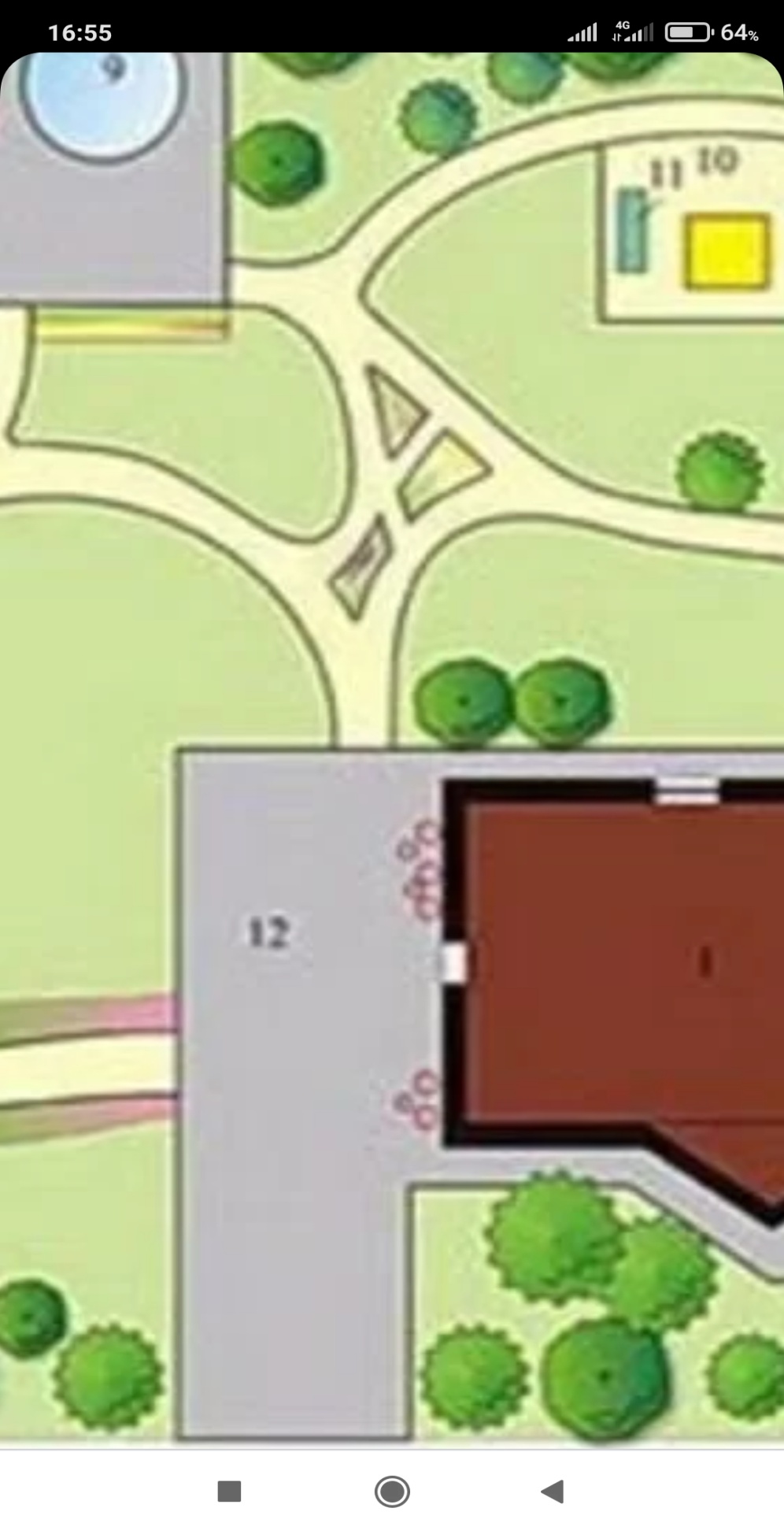 Текущее состояние объекта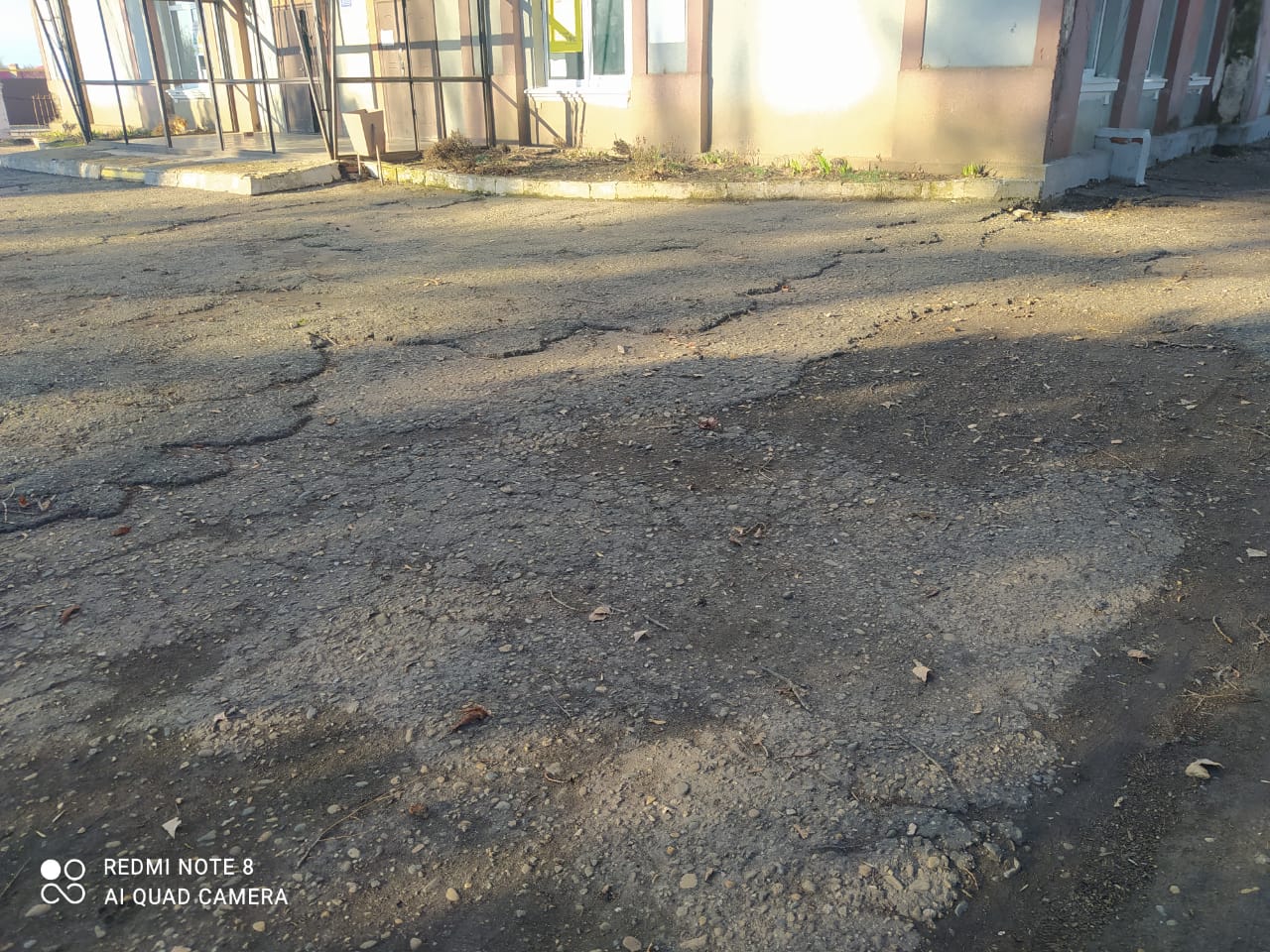 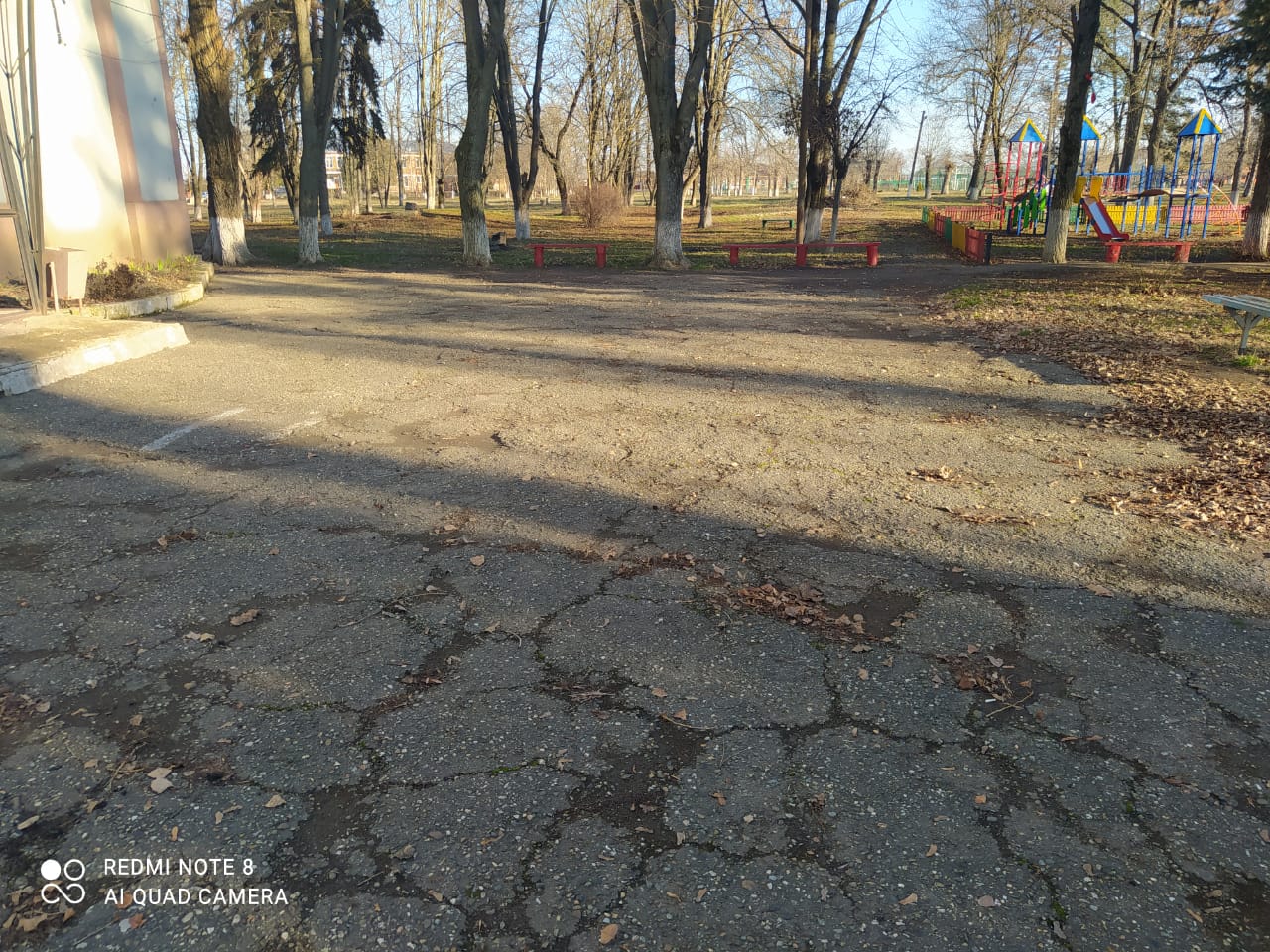 Приложение 2.Планируемый результат после реализации проекта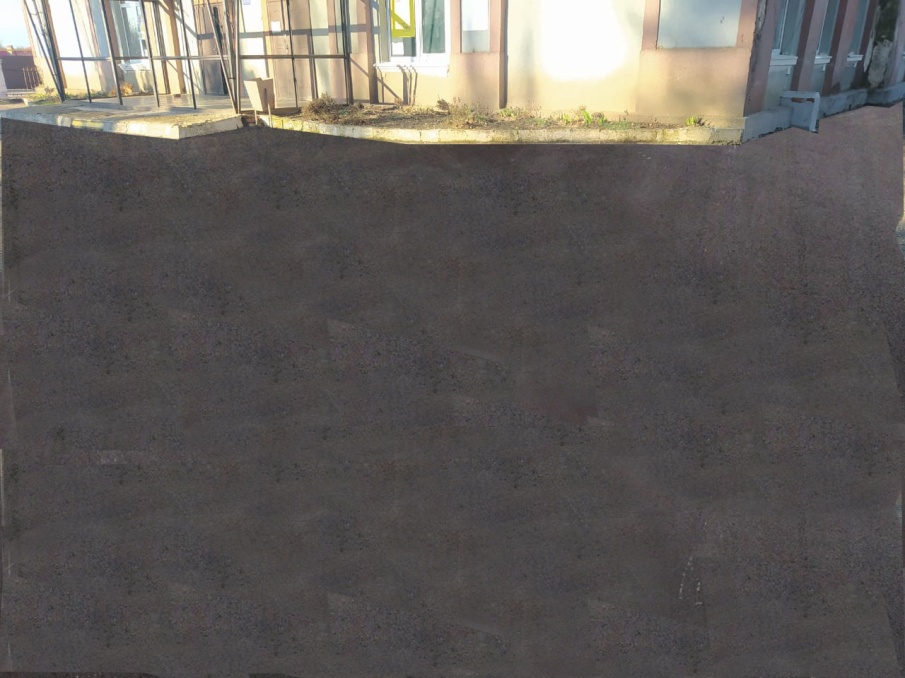 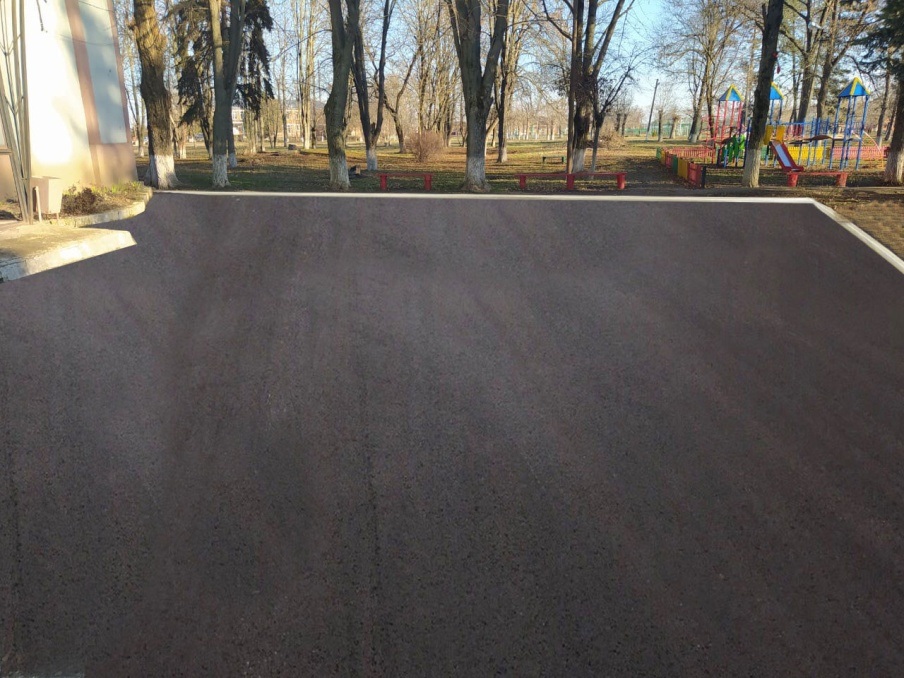 Текущее состояние объекта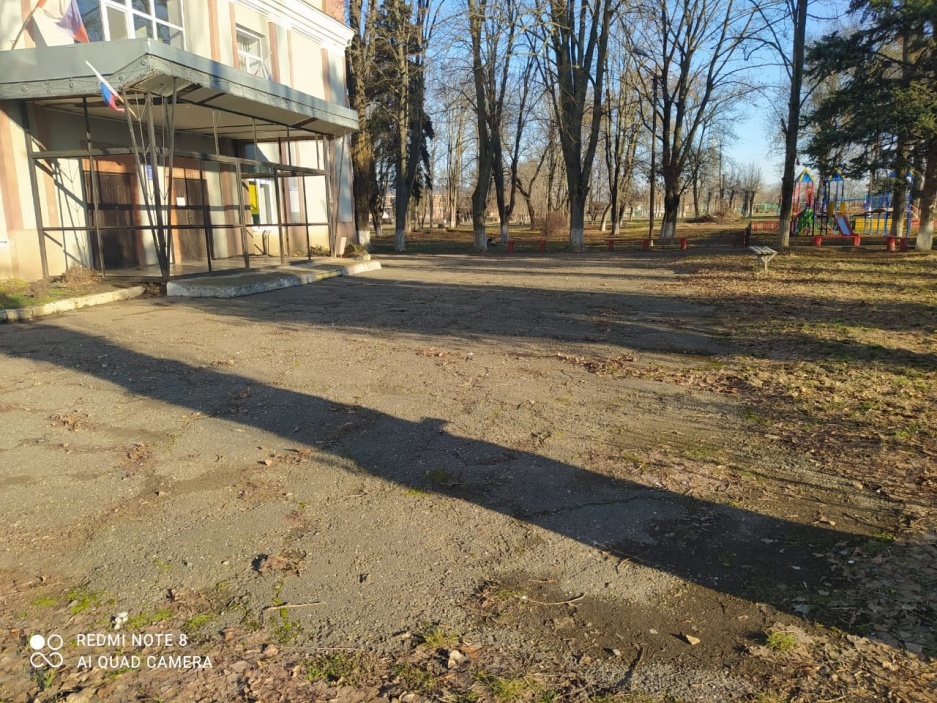 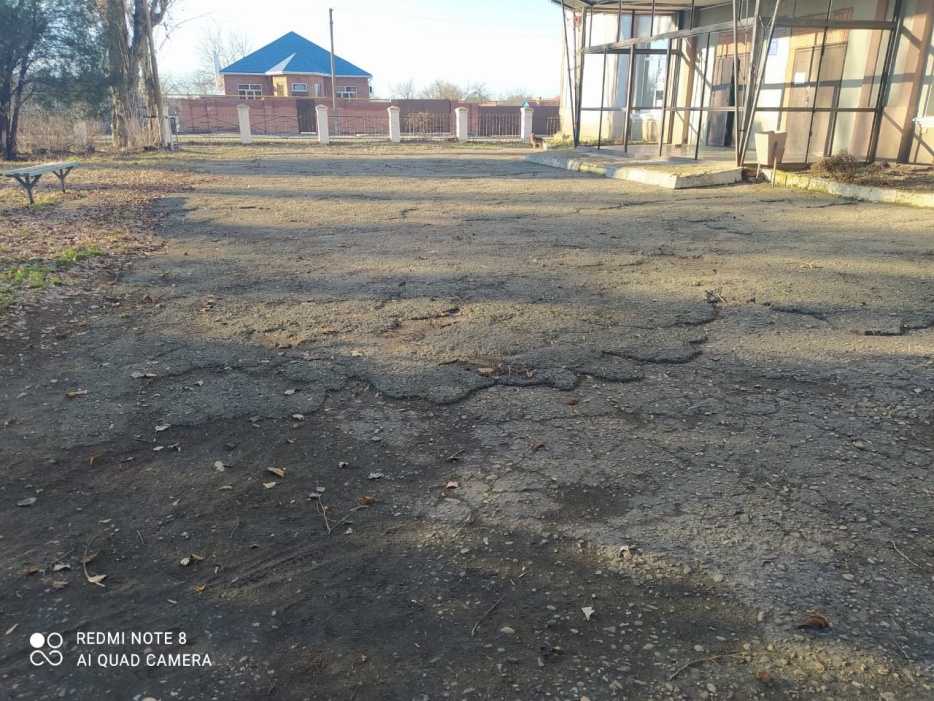 Планируемый результат после реализации проекта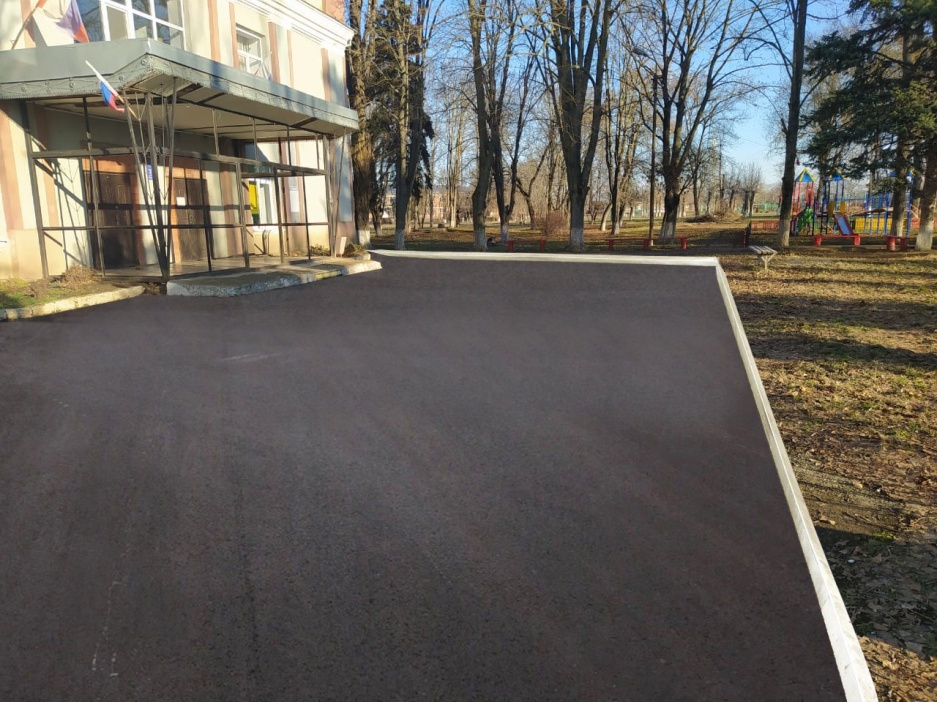 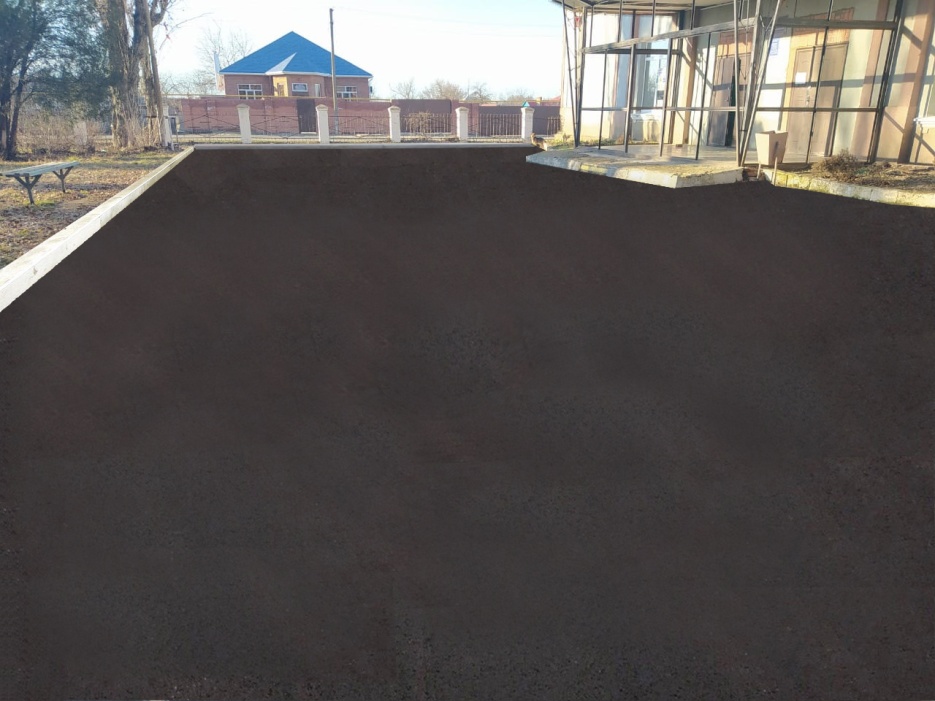 Текущее состояние объекта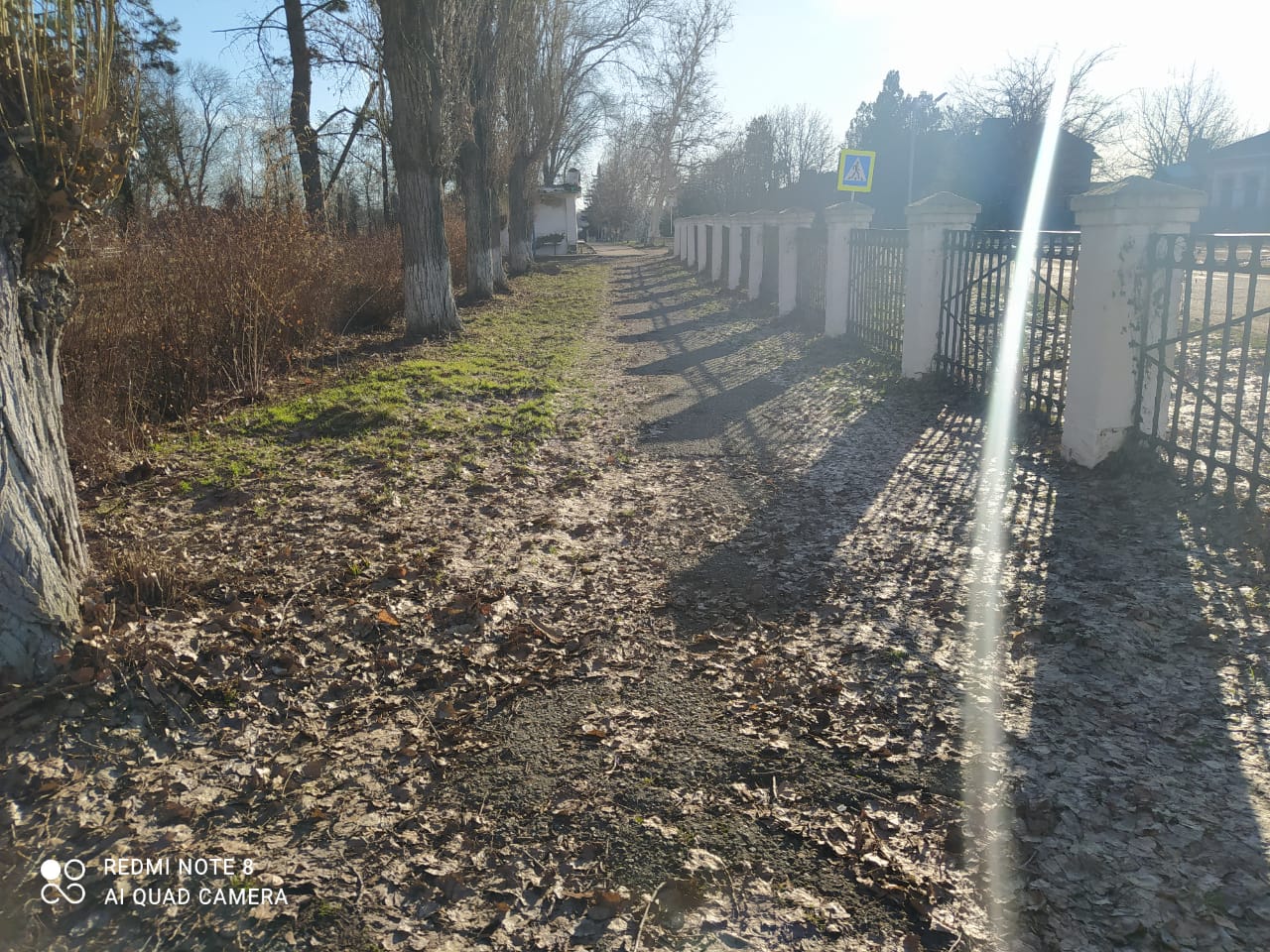 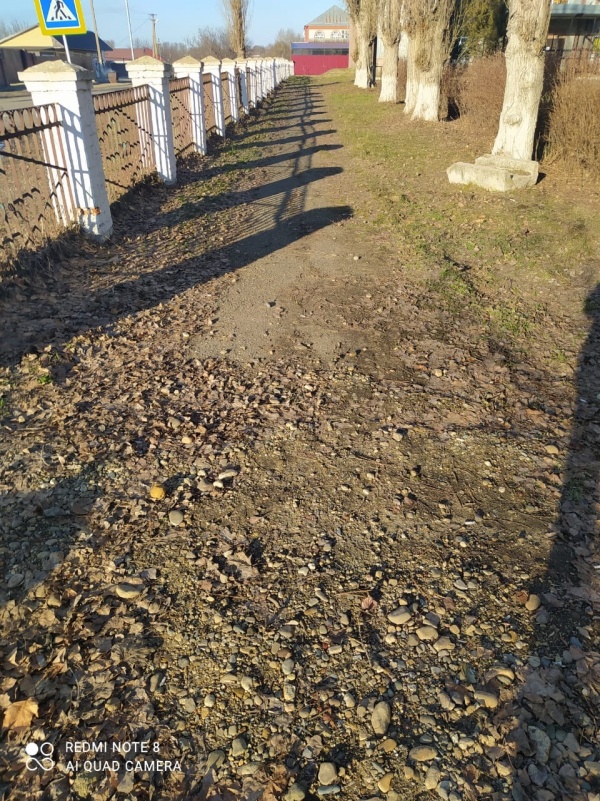 Планируемый результат после реализации проекта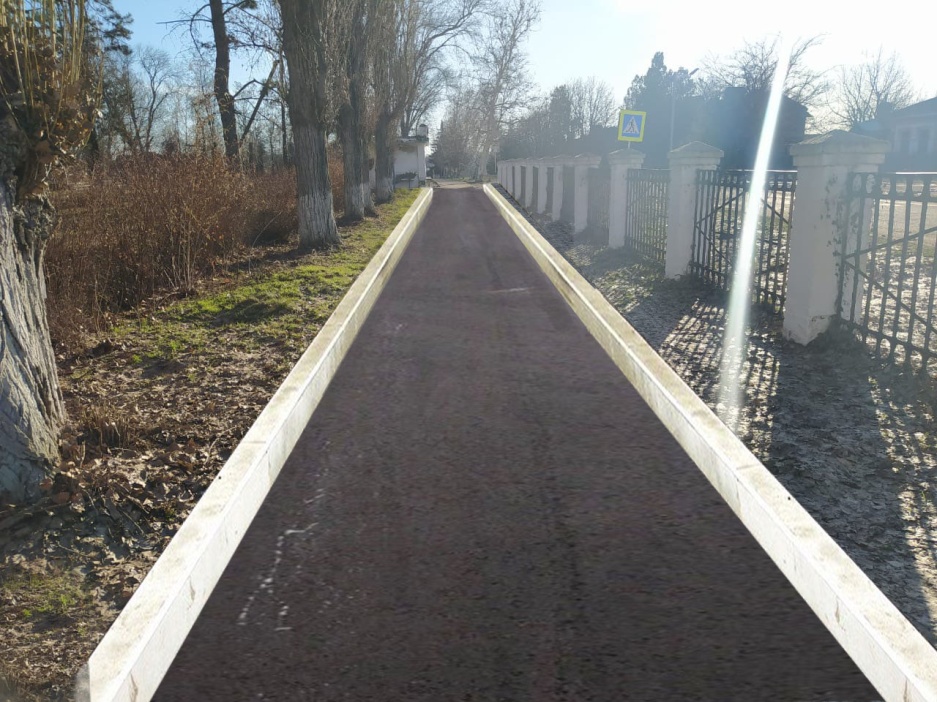 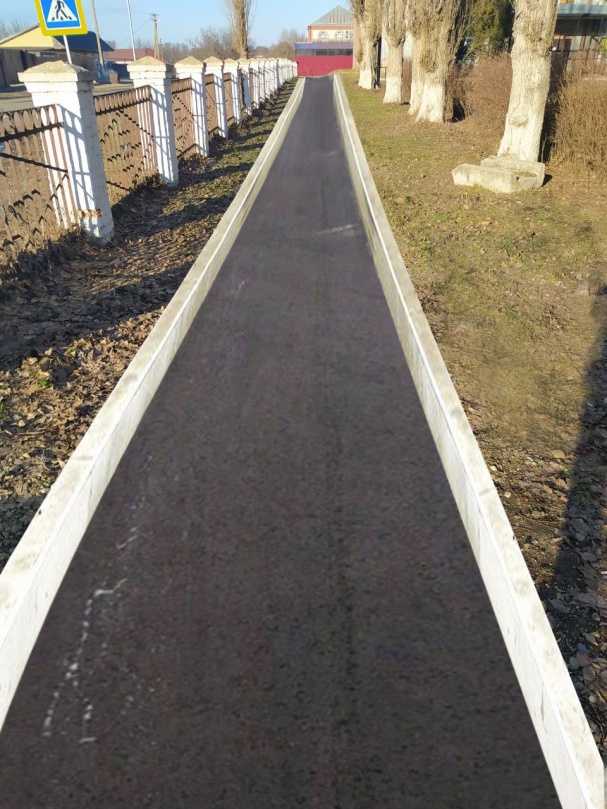 